 Garden Party High Tea Fundraiser  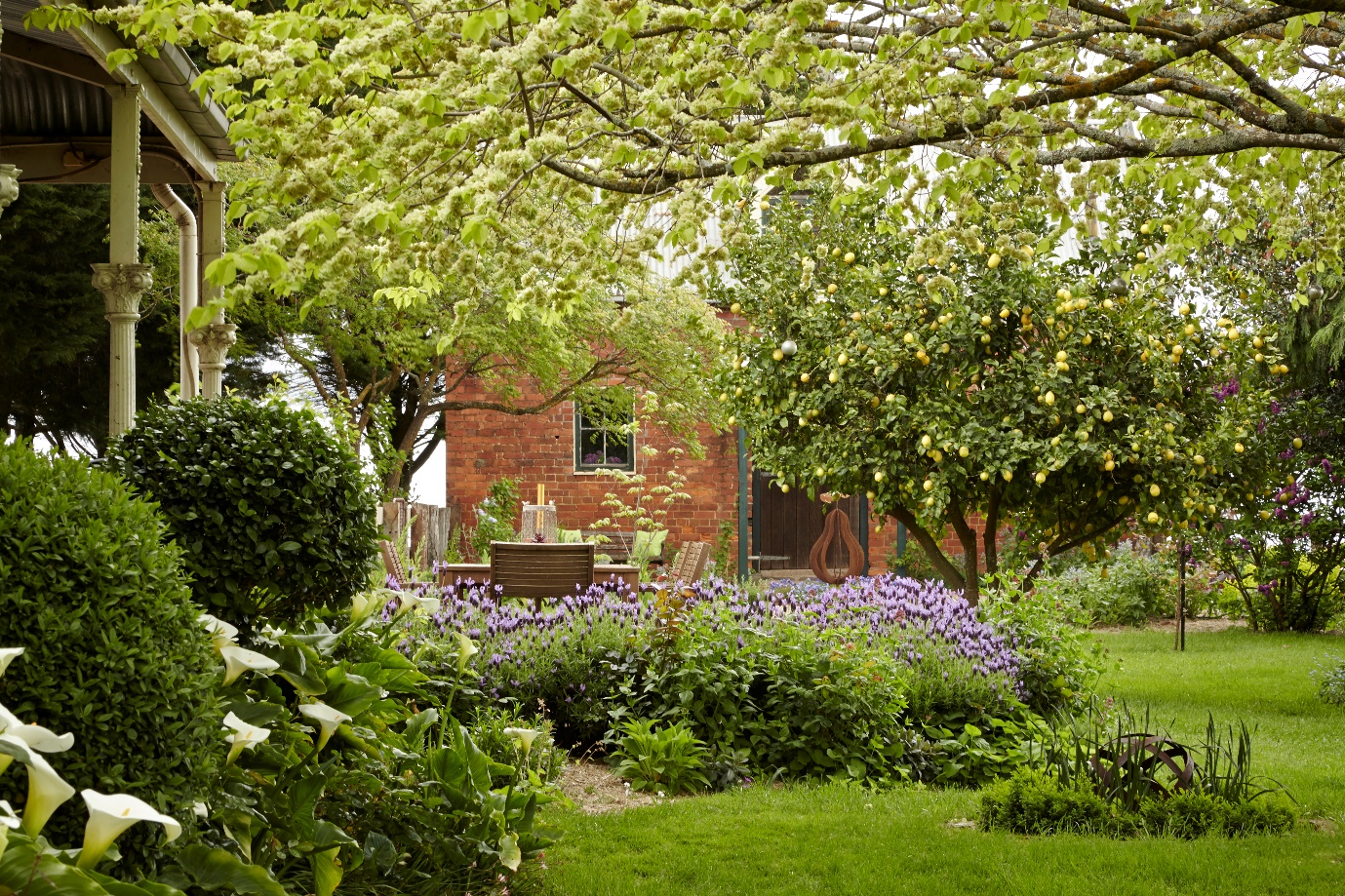 ‘Hedgerow’, 275 Kingston Road, Kingston on Saturday 17th November 2pm -5pmAlfredton Rotary and Uniting Ballarat are working together in aid of expanding Breezeway’s Meal program, Skills training and Extreme weather accommodation for homeless rough sleepers.On arrival guests will receive a glass of bubbles and are encouraged to meander around the garden ending up in a luxury marquee where a sumptuous high tea will be served.
Tickets $50 per person and available by contacting Jill Oliver on 0407333410 or calling into Blue Artz, Gallery & Café, 1039 Howitt Street, Wendouree. 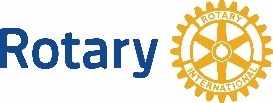 Mon-Friday 9:30am-3:30pm